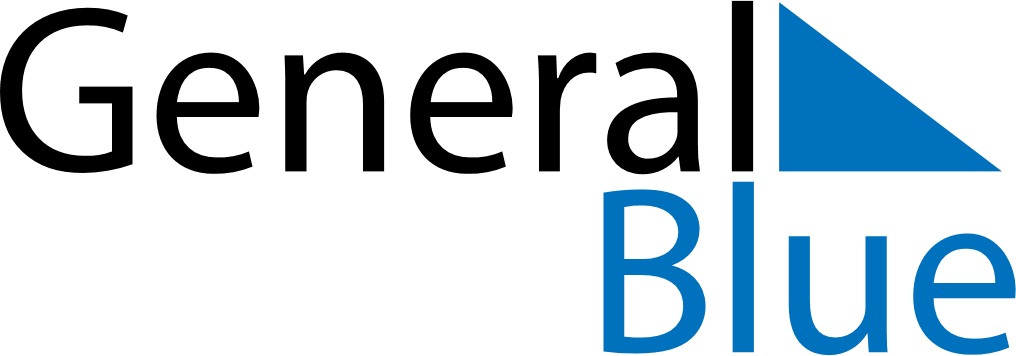 June 2024June 2024June 2024June 2024June 2024June 2024June 2024Mandimba, Niassa, MozambiqueMandimba, Niassa, MozambiqueMandimba, Niassa, MozambiqueMandimba, Niassa, MozambiqueMandimba, Niassa, MozambiqueMandimba, Niassa, MozambiqueMandimba, Niassa, MozambiqueSundayMondayMondayTuesdayWednesdayThursdayFridaySaturday1Sunrise: 5:55 AMSunset: 5:15 PMDaylight: 11 hours and 19 minutes.23345678Sunrise: 5:55 AMSunset: 5:15 PMDaylight: 11 hours and 19 minutes.Sunrise: 5:55 AMSunset: 5:15 PMDaylight: 11 hours and 19 minutes.Sunrise: 5:55 AMSunset: 5:15 PMDaylight: 11 hours and 19 minutes.Sunrise: 5:56 AMSunset: 5:15 PMDaylight: 11 hours and 18 minutes.Sunrise: 5:56 AMSunset: 5:15 PMDaylight: 11 hours and 18 minutes.Sunrise: 5:56 AMSunset: 5:15 PMDaylight: 11 hours and 18 minutes.Sunrise: 5:57 AMSunset: 5:15 PMDaylight: 11 hours and 18 minutes.Sunrise: 5:57 AMSunset: 5:15 PMDaylight: 11 hours and 17 minutes.910101112131415Sunrise: 5:57 AMSunset: 5:15 PMDaylight: 11 hours and 17 minutes.Sunrise: 5:58 AMSunset: 5:15 PMDaylight: 11 hours and 17 minutes.Sunrise: 5:58 AMSunset: 5:15 PMDaylight: 11 hours and 17 minutes.Sunrise: 5:58 AMSunset: 5:15 PMDaylight: 11 hours and 17 minutes.Sunrise: 5:58 AMSunset: 5:15 PMDaylight: 11 hours and 17 minutes.Sunrise: 5:58 AMSunset: 5:16 PMDaylight: 11 hours and 17 minutes.Sunrise: 5:59 AMSunset: 5:16 PMDaylight: 11 hours and 16 minutes.Sunrise: 5:59 AMSunset: 5:16 PMDaylight: 11 hours and 16 minutes.1617171819202122Sunrise: 5:59 AMSunset: 5:16 PMDaylight: 11 hours and 16 minutes.Sunrise: 5:59 AMSunset: 5:16 PMDaylight: 11 hours and 16 minutes.Sunrise: 5:59 AMSunset: 5:16 PMDaylight: 11 hours and 16 minutes.Sunrise: 6:00 AMSunset: 5:16 PMDaylight: 11 hours and 16 minutes.Sunrise: 6:00 AMSunset: 5:17 PMDaylight: 11 hours and 16 minutes.Sunrise: 6:00 AMSunset: 5:17 PMDaylight: 11 hours and 16 minutes.Sunrise: 6:00 AMSunset: 5:17 PMDaylight: 11 hours and 16 minutes.Sunrise: 6:01 AMSunset: 5:17 PMDaylight: 11 hours and 16 minutes.2324242526272829Sunrise: 6:01 AMSunset: 5:17 PMDaylight: 11 hours and 16 minutes.Sunrise: 6:01 AMSunset: 5:18 PMDaylight: 11 hours and 16 minutes.Sunrise: 6:01 AMSunset: 5:18 PMDaylight: 11 hours and 16 minutes.Sunrise: 6:01 AMSunset: 5:18 PMDaylight: 11 hours and 16 minutes.Sunrise: 6:01 AMSunset: 5:18 PMDaylight: 11 hours and 16 minutes.Sunrise: 6:02 AMSunset: 5:18 PMDaylight: 11 hours and 16 minutes.Sunrise: 6:02 AMSunset: 5:19 PMDaylight: 11 hours and 17 minutes.Sunrise: 6:02 AMSunset: 5:19 PMDaylight: 11 hours and 17 minutes.30Sunrise: 6:02 AMSunset: 5:19 PMDaylight: 11 hours and 17 minutes.